 Elementi praćenja i ocjenjivanja 5.-8.r TZKSastavili: Danče Banković i Igor BuićRedovito nošenje potrebne opreme ( majica, čiste tenisice…)Redovito sudjelovanje u nastaviAktivno sudjelovanje na mjerenjima, testiranjima i provjeramaNapredak u sferi funkcionalnih i motoričkih sposobnostiStanje i rezultati u motoričkim dostignućimaUsvojenost znanja i vještina, ostalih objektivnih sastavnica (sudjelovanje u sekcijama škole)Ocjena nije aritmetički prosjek                                        SASTAVNICE OCJENEMOTORIČKA ZNANJA - 40%MOTOIČKA DOSTIGNUĆA - 10%MOTOIČKE SPOSOBNOSTI -   5%FUNKCIONALNE SPOSOBOSTI -   5%ODGOJNI UČINCI RADA    - 40%KRITERIJ OCJENJIVANJA U NASTAVI TZKMOTORIČKA DOSTIGNUĆA provjeravam i ocjenjujem pomoću mjerenja pri čemu kao rezultat dobijem konkretne vrijednosti izražene brojkom i jedinicom mjere (metar, minuta, broj postignutih ponavljanja) Ocjenom:ODLIČAN (5) - bit će ocijenjen  rezultat koji se nalazi u prvoj četvrtini po vrijednosti dobivenih rezultataVRLO DOBAR (4) - bit će rezultat druge četvrtine dobivenih rezultataDOBAR (3) - svi rezultati u trećoj po vrijednosti četvrtiniDOVOLJAN (2) -svi rezultati u posljednjoj po vrijednosti četvrtini izmjerenih rezultataNEDOVOLJAN(1) - je ocjena za nepotrebno odustajanje, povredu pravila, diskvalifikaciju i sl.MOTORIČKE SPOSOBNOSTI ocjenjujem nakon testiranja tranzitivnog ili finalnog stanja. Rezultati se izražavaju kao u slučaju dostignuća. Ocjenom:ODLIČAN (5)-bit će ocjenjeno napredovanje u pet ili šest segmenata motoričkih sposobnostiVRLO DOBAR (4) - napredovanje u četiri segmentaDOBAR (3) - napredovanje u tri segmentaDOVOLJAN (2) - napredovanje u dva segmentaNEDOVOLJAN (1) - napredovanje u jednom ili nijednom segmentuFUNKCIONALNE SPOSOBNOSTI ocjenjujem, rezultat izražen prijeđenom udaljenošću u zadanom vremenu proizvoljnim tempom, nakon tranzitivnog ili finalnog mjerenja kao:ODLIČAN (5) - bit će ocjenjena prva, najbolja četvrtina po vrijednosti postignutih rezultata bez obzira na vrijednost napredovanjaVRLO DOBAR (4) - je ocjena za značajan napredak u rezultatuDOBAR (3) - je ocjena za umjereno napredovanje u rezultatuDOVOLJAN (2) - je ocjena za stagniranje ili zanemariv napredakNEDOVOLJAN (1) - je ocjena za diskvalifikaciju ili nepotrebno odustajanjeMOTORIČKA ZNANJA  ocjenjujem testovima motoričkih znanja i to ocjenom:ODLIČAN (5) - za vježbu izvedenu pravilno i sa sigurnošću u svim fazama, te uz estetsku dotjeranostVRLO DOBAR (4) - za vježbu izvedenu pravilno i sigurno uz manje tehničke ili estetske nedostatkeDOBAR (3) - za vježbu izvedenu sa promjenjivim uspjehom uz manju sigurnost i manje tehničke i estetske nedostatkeDOVOLJAN (2 )- za vježbu izvedenu slabo i nesigurno uz veće tehničke i estetske rezultateNEDOVOLJAN (1) - ako vježbu ne izvodi, odustajeODGOJNI REZULTATI i ostale objektivne komponente (briga za zdravlje, higijenske i radne navike, aktivnost, sudjelovanje u INA, IŠA i dr.ODLIČAN (5) - radi redovito, ispunjava većinu gore navedenih zahtjeva i sudjeluje u športskim INA i IŠAVRLO DOBAR (4) - radi redovito, ispunjava većinu gore navedenih zahtjeva i ne sudjeluje u INA i IŠADOBAR (3) - radi redovito sa više opravdanih izostanakaDOVOLJAN (2)  radi neredovito i ne ispunjava većinu gore postavljenih zadatakaNEDOVOLJAN (1) - redovito ne radi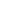 